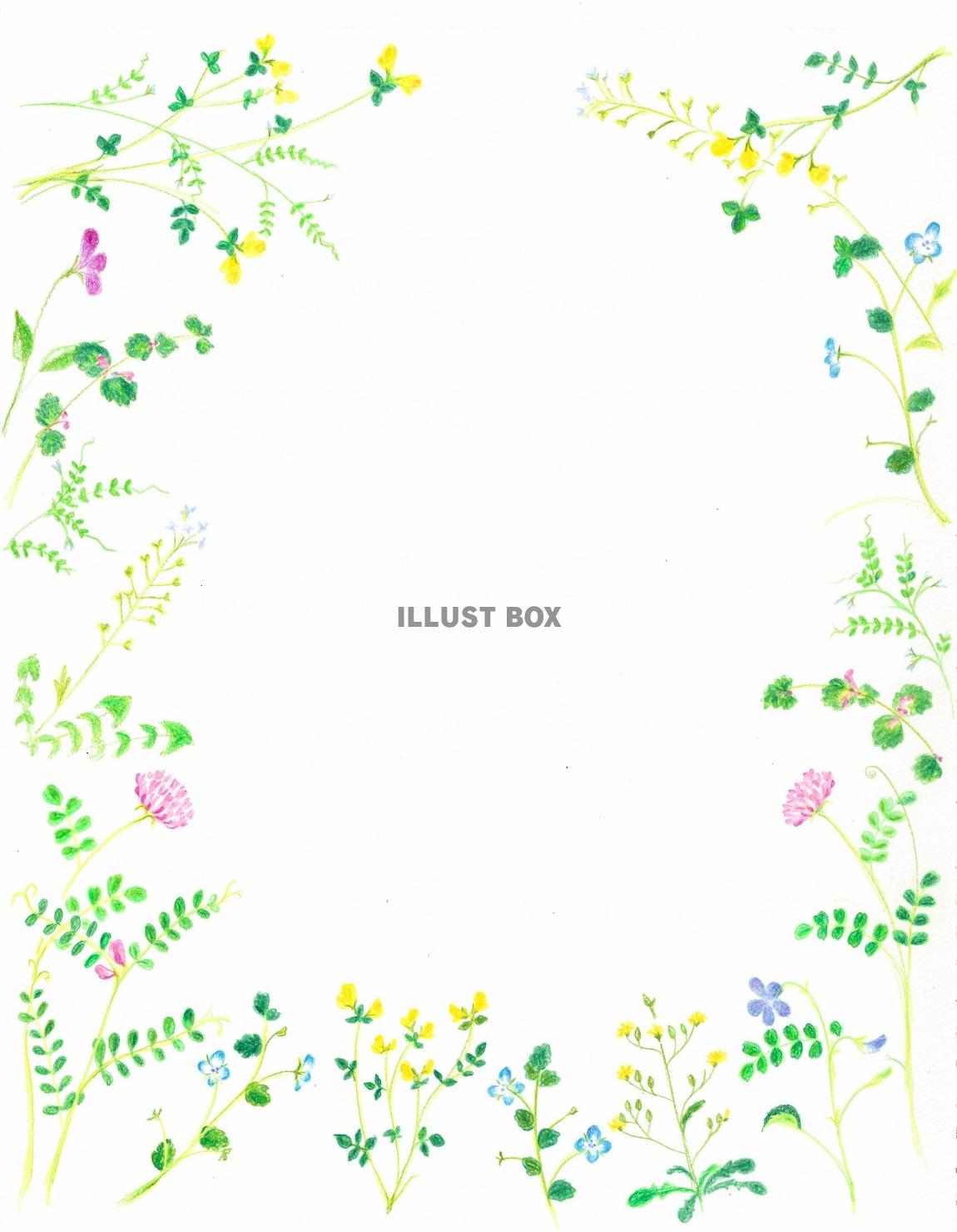 5/7（木）は１５時から診察いたします。◆レーザー脱毛・針脱毛・ライムライト・アキュチップ・デルマトロン・リフトUP水光注射・ヘアーフィラー・ジェネシス・小林式・フラクショナルレーザーなどの　ご予約変更・キャンセルについて5/7（木）のご予約は5/2（土）１４時まで5/8（金）のご予約は5/7（木）１９時まで※時間を過ぎてからの変更・キャンセルはキャンセル代がかかりますのでご注意ください。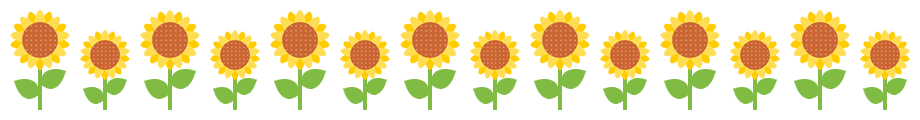 日月火水木金土4/26×27〇28×29×30〇5/1〇2〇3×4×5×6×7〇8〇9〇